I. ĐINH NGHĨA, PHÂN LOẠI:1. Định nghĩa:Ancol là những hợp chất hữu cơ trong phân tử có nhóm hiđroxyl –OH liên kết trực tiếp với nguyên tử cacbon no.*Ví dụ:                     + CH3OH, CH3CH2OH…+ CH2 = CH- CH2 – OH…2. Phân loại:II . ĐỒNG PHÂN, DANH PHÁP:1. Đồng phân:  Có 3 loại:Chỉ xét đồng phân ancol.Thí dụ: các đồng phân rượu của C4H9OH là: CH3 –CH2 – CH2 – CH2OH      (1)CH3 –CH2 – CH – CH3             (2)                     |                      OHCH3 –CH – CH– OH                (3)        |      CH3           OH           |  CH3 –C – CH3    (4)           |         CH32.Danh pháp:a) Tên thông thường:Qui tắc: Ancol +tên gốc ankyl +icThí dụ:CH3OH : Ancol metylic        CH3           |  CH3 –C – OH      Ancol ter - butylic           |         CH3CH3-CH2-CH-OH           Ancol sec-butylic                 |               CH3CH2 = CH–CHOH     Ancol alylicHOCH2 – CH2 OH    Etilen glicol ….CH2OH–CHOH–CH2OH  glixerol   b) Tên thay thế:   Các bước:* Chọn mạch chính dài nhất chứa OH* Đánh số thứ tự ưu tiên phía có OH gần nhất.Qui tắc: Tên hiđrocacbon tương ứng với mạch chính +số chỉ vị trí OH+ OLIII. TÍNH CHẤT VẬT LÍ :  (SGK).1) Khái niệm về liên kết hiđro.- Liên kết giữa nguyên tử H mang một phần điện tích dương của nhóm –OH này khi ở gần nguyên tử  O mang một phần điện tích âm của nhóm –OH kia tạo thành một liên kết yếu gọi là liên kết hiđro:Thí dụ:                                   - Liên kết hiđro giữa các phân tử ancol:2) Ảnh hưởng của liên kết hiđro đến tính chất vật lí.( của ancol)- Tan nhiều trong nước.- Có nhiệt độ sôi cao hơn các hiđrocacbon có cùng M với rượu.IV. ĐIỀU CHẾ:1. Phương pháp tổng hợp:+ Anken hợp nước ( có xt)CnH2n + H2O  →CnH2n+1 OHThí dụ : C2H4 + H2O → C2H5OH+ Thuỷ phân dẫn xuất halogen R-X + NaOH → ROH + NaXThí dụ:CH3Cl + NaOH → CH3OH+ NaCl 2. Phương pháp sinh hoá: ( SGK) Từ tinh bột :(C6H10O5)n + nH2O→   nC6H12O6Tinh bột                                GlucozơC6H12O6 → 2C2H5OH + 2CO2V. Ứng dụng VI. TÍNH CHẤT HOÁ HỌC:- Do phân cực của các liên kết  các phản ứng hoá học của ancol xảy ra chủ yếu ở nhóm chức OH:Đó là: *  Phản ứng thế nguyên tử H ở nhóm OH*  Phản ứng thế  nhóm OH*  Phản ứng tách  nhóm OH cùng với H trong gốc hiđrocacbon(loại H2O). 1. Phản ứng thế  H của nhóm OH:a) Tính chất chung của ancol:- Tác dụng với kim loại kiềm ( Na, K)Tổng quát:     CnH2n+1OH +Na →  CnH2n+1 ONa +1/2H2- Các ancol + NaOH → hầu như không phản ứng.b) Tính chất đặc trưng của glixerol: Dùng phản ứng này để phân biệt ancol đơn chức với ancol đa chức (có nhóm OH liền kề).           2C3H5 (OH)3 + Cu(OH)2 → [C3H5 (OH)2O]2Cu  + 2H2O                                 Màu xanh        Đồng (II) glixerat                                                                Màu xanh lam2. Phản ứng thế nhóm OH:a) Phản ứng với axit vô cơ:TQ:  R-OH + HA (đặc) →  R –A + H2Ob) Phản ứng với ancol ( →  tạo ete)TQ:    R -OH + H  -O-R’ →R – O – R’ + H2OThí dụ:C2H5OH+ C2H5OH →C2H5OC2H5 + H2O 3. Phản ứng tách nước:  Từ một phân tử rượu (tạo anken)Đối với các ancol no, đơn chức, mạch hở (đk tương tự):              CnH2n +1OH  → CnH2n + H2O4. Phản ứng oxi hóaa. Phản ứng oxi hóa không hoàn toàn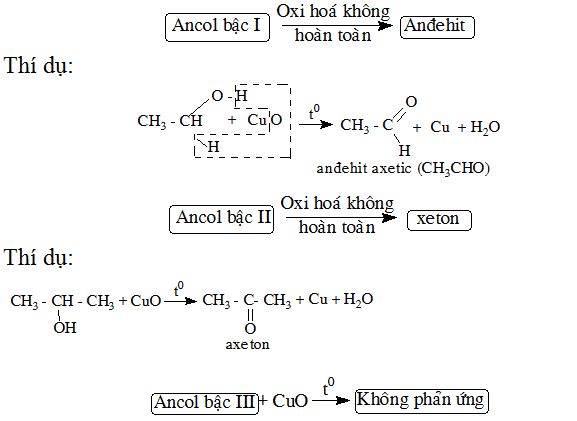 Cơ Sở phân loại →          ↓Cơ Sở phân loại →          ↓Cơ Sở phân loại →          ↓Số lượng nhóm -OHSố lượng nhóm -OHCơ Sở phân loại →          ↓Cơ Sở phân loại →          ↓Cơ Sở phân loại →          ↓Một nhóm OHNhiều nhóm OHGốc hiđrocacbon( hở, vòng)Gốc hiđrocacbon( hở, vòng)No , mạch hởa) Ancol no, đơn chức, mạch hở.CnH2n+1OHe) Ancol no, mạch hở, đa chức CnH2n+2-x(OH)xGốc hiđrocacbon( hở, vòng)Gốc hiđrocacbon( hở, vòng)không no, mạch hởb) Ancol không no, đơn chức,  mạch hở(1lk đôi)CnH2n-1OHGốc hiđrocacbon( hở, vòng)Gốc hiđrocacbon( hở, vòng)Thơmc) Ancol thơm, đơn chức.Gốc hiđrocacbon( hở, vòng)Gốc hiđrocacbon( hở, vòng)No (vòng)d) Ancol vòng no, đơn chức.Trong số các ancol trên, có:Trong số các ancol trên, có:Trong số các ancol trên, có:Trong số các ancol trên, có:Trong số các ancol trên, có:Bậc ancol* Ancol bậc 1:  là ancol có nhóm -OH liên kết với cacbon  bậc 1.* Ancol bậc 2:  là ancol có nhóm -OH liên kết với cacbon bậc  2.* Ancol bậc 3:  là ancol có nhóm -OH liên kết với cacbon bậc  3.* Không có ancol bậc 4.* Ancol bậc 1:  là ancol có nhóm -OH liên kết với cacbon  bậc 1.* Ancol bậc 2:  là ancol có nhóm -OH liên kết với cacbon bậc  2.* Ancol bậc 3:  là ancol có nhóm -OH liên kết với cacbon bậc  3.* Không có ancol bậc 4.* Ancol bậc 1:  là ancol có nhóm -OH liên kết với cacbon  bậc 1.* Ancol bậc 2:  là ancol có nhóm -OH liên kết với cacbon bậc  2.* Ancol bậc 3:  là ancol có nhóm -OH liên kết với cacbon bậc  3.* Không có ancol bậc 4.* Ancol bậc 1:  là ancol có nhóm -OH liên kết với cacbon  bậc 1.* Ancol bậc 2:  là ancol có nhóm -OH liên kết với cacbon bậc  2.* Ancol bậc 3:  là ancol có nhóm -OH liên kết với cacbon bậc  3.* Không có ancol bậc 4.1. ĐP vị trí nhóm chứcĐP rượu có OH2. ĐP mạch cacbonĐP rượu có OH3. ĐP nhóm chức.ĐP ete có –O-